     ГОДИНА XII                         БРОЈ   2                     05.ФЕБРУАР              2019. ГОДИНЕАКТАОПШТИНСКЕ УПРАВЕРЕПУБЛИКА СРБИЈАОПШТИНА ЉИГОПШТИНСКА УПРАВА02 Број: 560-1/201924.01.2019.годинеЉ  И  Г	На основу члана 77. став 3. Закона о основама система образовања и васпитања („Службени гласник РС“, бр. 88/2017 и 27/2018-други закон), члана 5. Правилника о додатној образовној, здравственој и социјалној подршци детету, ученику и одраслом („Службени гласник РС“ број 80/2018) и члана  члана 31. Одлуке о Општинској управи општине Љиг (''Службени гласник општине Љиг'' бр. 1/09, 8/12, 3/13 и 1/15), в.д. начелника Општинске управе општине Љиг доноси:РЕШЕЊЕО ОБРАЗОВАЊУ ИНТЕРРЕСОРНЕ КОМИСИЈЕ ЗА ПРОЦЕНУ ПОТРЕБА ДЕТЕТА, УЧЕНИКА И ОДРАСЛОГ ЗА ДОДАТНОМ ОБРАЗОВНОМ, ЗДРАВСТВЕНОМ И СОЦИЈАЛНОМ ПОДРШКОМ ЗА ТЕРИТОРИЈУ ОПШТИНЕ ЉИГОбразује се Интерресорна комисија за процену потреба детета, ученика и одраслог за додатном образовном, здравственом и социјалном подршком (у даљем тексту: Комисија).Комисија врши процену потреба за додатном подршком детета, ученика и одраслог са пребивалиштем, односно боравиштем на  територији општине Љиг.Седиште рада Комисије је у Љигу, улица Карађорђева бр. 7. Комисија ради у згради Општине Љиг.Комисија се образује ради процене потреба за пружањем додатне подршке којом се остварују права, услуге и ресурси који детету, ученику и одраслом обезбеђују превазилажење физичких, комуникацијских и социјалних препрека унутар образовних установа и заједнице у целини.Комисија има пет чланова и то четири стална и једног повременог члана.Стални чланови Комисије имају заменике који се именују из истих структура као и чланови чији су заменици. Комисија има председника Комисије кога бирају стални чланови из својих редова.Стручну и административно-техничку подршку Комисији пружа  Координатор Комисије.За сталне чланове Комисије именују се:др Мирјана Ивошевић, члан, представник система здравствене заштите (специјалиста педијатрије),др Славица Милошевић, заменик члана, представник система здравствене заштите (специјалиста опште медицине).Милица Стојановић, дипл. психолог, члан, представник образовно-васпитног система (стручни сарадник психолог у предшколској установи),Маја Алексић Чучак, дипл. психолог, заменик члана представник образовно-васпитног система (стручни сарадник психолог у основној школи).Марина Ранковић, дипл. социјални радник, члан, представник система социјалне заштите (стручни радник на пословима социјалне заштите),Јована Блануша, дипл. педагог, заменик члана представник система социјалне заштите (стручни радник на пословима социјалне заштите).Јована Милашиновић, дипл. дефектолог, члан,Јелена Сандић, дипл. дефектолог,  заменик члана. Мандат сталних чланова Комисије и њихових заменика траје четири године.Стални члан Комисије разрешава се дужности пре истека рока на који је именован, у следећим случајевима:на свој захтев;ако не обавља или неодговорно обавља послове;ако не дође на три састанка заредом;ако му престане радни однос у установи у којој ради;ако се накнадно утврди да нема три године радног искуства у струци.Повремени члан Комисије је лице које добро познаје дете, ученика или одраслог.Повременог члана Комисије одређује председник Комисије, за сваког појединачно, на основу предлога, односно сагласности родитеља, односно другог законског заступника и одраслог.Обавештење о одређивању повременог члана, председник Комисије доноси у писаној форми и доставља га повременом члану и његовом послодавцу.За Координатора Комисије одређује се Владимир Павловић, запослен у Општинској управи Општине Љиг, на радном месту Управљање људским ресурсима и дечија заштита.За Заменика Координатора Комисије одређује се Милан Јанићијевић, запослен у Општинској управи Општине Љиг, на радном месту Начелника Општинске управе.Координатор Комисије учествује у раду Комисије, без права одлучивања.Комисија:Врши процену за свако дете, ученика и одраслог, за које добије захтев, односно иницијативу за покретање поступка, без дискриминације по било ком основу;Предлаже, односно препоручује надлежним органима и службама мере додатне подршке у складу са прописом којим се уређују ближи услови за процену потреба за пружањем додатне подршке детету, ученику и одраслом (у даљем тексту: Правилник);Информише родитеља, односно другог законског заступника и одраслог о мерама додатне подршке из система образовања, здравствене и социјалне заштите, у складу са Правилником, и упућује их на надлежне институције;Доноси заједничко, образложено мишљење на основу појединачне процене сваког члана Комисије и усаглашених ставова сталних и повременог члана;Одлучује по приговору родитеља, односно другог законаког заступника и одраслог, изјављеном против мишљења Комисије;Прати остваривање предложене додатне подршке;Доставља редовне извештаје о свом раду, предложеној и оствареној подршци општинској/градској управи, два пута годишње, у роковима прописаним Правилником; доставља Збирни извештај за календарску годину ресорним министарствима након што га усвоји Општинско/Градско веће;Прикупља, обрађује и чува податке о деци, ученицима и одраслима најдуже до завршетка школовања, као и податке о свом раду;Формира и води збирку података о деци, ученицима и одраслима за које је покренут поступак процене, у електронској и штампаној форми, у складу са законом којим се уређује заштита података о личности;Формира и води збирку података о раду Комисије, у складу са Правилником;Информише јавност о свом раду и начину остваривања додатне подршке;доноси пословник о свом раду;Обавља и друге послове у складу са законом, Правилником и општим актом општине/града.Комисја је руковалац података у поступку прикупљања и обраде података. Координатор Комисије:Прикупља документацију која је неопходна за покретање и вођење поступка процене,Доставља документацију члановима Комисије,Организује и администрира процес процене,Сазива повремене чланове Комисије,Прикупља и обрађује податке и води Збирке података у складу са Правилником,Ажурира базу података о раду Комисије и корисницима,Припрема податке за извештаје Комисије иОбавља друге послове за потребе Комисије, у складу са законом, Правилником и општим актом општине Љиг.Услове и средства за рад Комисије, као и услове за чување документације, обезбеђује општина Љиг.Чланови Комисије имају право на накнаду за рад у износу од 1500,00 динара за свако донето мишљење Комисије а Координатор када комисија ради после редовног радног времена координатора.У случају ревизије мишљења чланови  Комисије имају право на накнаду у висини од 50% од износа наканаде из става 1 ове тачке.У накнади утврђеној у ставу 1. овог члана садржани су наканада за рад чланова Комисије и накнада за евентуалне настале путне трошкове, произашле из потребе за излазак на терен.Средства за накнаду за рад чланова Комисије и координатора, обезбеђују се из буџета Општине Љиг.Даном доношења овог решења престаје да важи Решење 02 Број: 560-2/2014 од 24.03.2014. године.Поступке процене започете до дана доношења овог решења, окончаће Комисија образована овим решењем, у складу са прописом који је важио у време покретања поступка. Ово решење објављује се у Службеном гласнику Општине Љиг.В.Д. НАЧЕЛНИКАОПШТИНСКЕ УПРАВЕ Милан Јанићијевић, с.р.АКТАОПШТИНСКОГ ВЕЋА     05.фебруар   2019. године        *     Службени гласник  Општине Љиг   *           БРОЈ     2     РЕПУБЛИКА СРБИЈАОПШТИНА ЉИГОПШТИНСКО ВЕЋЕ01 Број: 06-6/19-205.02.2019.годинеЉ И Г	На основу члана 4. члана 49. и члана  97. и 99. Закона о запосленима у аутономним покрајинама и јединицама локалне самоуправе („Службени гласник РС“ бр. 21/2016, 113/2017, 95/2018 и 113/2017 –др. закон), члана 56. Закона о локалној самоуправи („Службени гласник РС“ број 129/2007, 83/2014-други закон, 101/2016-други закон и 47/2018), члана 62. Статута општине Љиг („Службени гласник општине Љиг“, број 7/08, 10/08 и 6/16) Општинско веће Општине Љиг  на седници одржаној дана 05.02.2019 .године донело је:Р Е Ш Е Њ ЕI	Милан Јанићијевић из Бабајића, дипломирани правник бира се за начелника Општинске управе Општине Љиг, на основу спроведеног Јавног конкурса за попуњавање положаја начелника Општинске управе општине Љиг, број 06-1/19-2, објављеног дана 11.01.2019 године на интернет страници Општине Љиг и у дневном листу „Српски Телеграф“.II	Милан Јанићијевић из Бабајића, дипломирани правник поставља се на положај Начелника Општинске управе Општине Љиг – положај у I групи, на пет година, почев од 05.02.2019. године.III	Коефицијент за обрачун и исплату плате, утврдиће се посебним решењем.IV	Ово решење са образложењем објавити на званичном сајту општине Љиг www.ljig.rs и у „Службеном гласнику општине Љиг“.О б р а з л о ж е њ е :	Чланом 4. став 5. Закона о запосленима у аутономним покрајинама и јединицама локалне самоуправе прописано је да за службенике на положају у јединицама локалне самоуправе права и дужности у име послодавца врши орган јединице локалне самоуправе надлежан за постављање службеника на положај.		Чланом 49. Закона о запосленима у аутономним покрајинама и јединицама локалне самоуправе прописано је да службенике на положају поставља Општинско веће, а чланом 56. Закона о локалној самоуправи прописано је да начелника општинске управе, односно управе за поједине области поставља општинско веће, на основу јавног конкурса, на пет година. 	На основу члана 94. Закона о запосленима у аутономним покрајинама и јединицама локалне самоуправе расписан је јавни конкурса за попуњавање положаја начелника Општинске управе општине Љиг број 06-1/19-1 од 08.01.2019. године, а који је трајао у периоду од 11.01.2019. до 28.01.2019. године		На основу члана 95. Закона о запосленима у аутономним покрајинама и јединицама локалне самоуправе и Уредбе о спровођењу интерног и јавног конкурса за попуњавање радних места у аутономним покрајинама и јединицама локалне самоуправе, Решењем о образовању конкурсне комисије број 06-19-2 од 08.01.2019.године образована је конкурсна комисија за избор начелника Општинске управе општине Љиг.	Јавни конкурс за попуњавање положаја начелника Општинске управе општине Љиг број 06-1/19-1 објављен је  дана 11.01.2019. године на интернет страници Општине Љиг, док је обавештење о објављеном конкурсу објављено у дневном листу који се дистрибуира на територији Републике Србије „Српски Телеграф“ дана 11.01.2019. године.	Рок за подношење пријаве истекао је 28.01.2019. године.	Услови за постављење на положај прописани су чланом 50. Закона о запосленима у аутономним покрајинама и јединицама локалне самоуправе и то су стечено високо образовање из научне области правне науке на основним академским студијама у обиму најмање 240 ЕСПБ бодова, мастер академским студијама, мастер струковним студијама, специјалистичким академским студијама, специјалистичким струковним студијама  односно на основним студијама у трајању од  најмање четири година или специјалистичким студијима на факултету, положен државни стручни испит  и најмање пет година рада у струци. 	На јавни конкурс за попуњавање положаја начелника Општинске управе општине Љиг пристигле је једна пријава: Милан Јанићијевић из Бабајића од 21.01.2019. године.	Конкурсна комисија је прегледала приспелу пријаву и доказе које је кандидат уз пријаву доставио и констатовала да је пријава благовремена и потпуна те је сходно томе, сачинила списак кандидата међу којима се спроводи изборни поступак. Наведеном кандидату је достављена писмено обавештења да ће се усмени разговор за проверу стручних оспособљености знања и вештина обавити 01.02.2019. године у 12:00 часова у Сали 21. Општинске управе Љиг.	Конкурсна комисија је дана 01.02.2019. године константовала да се изборном поступку одазвао кандидат Милан Јанићијевић који је уредно позван и обавила усмени разговор са кандидатом.	Кандидату који је приступио изборном поступку постављена су питања: познавање закона из области локалне самоуправе (Закона о локалној самоуправи, Закона о запосленима у аутономним покрајинама и јединицама локалне самоуправе, Закона о финансирању локалне самоуправе)познавање рада на рачунару вештине комуникације	Комисије је вредновала оценом од 1 до 3 одговоре на постављена питања сходно члану 22. Уредбе о спровођењу интерног и јавног конкурса за попуњавање радних места у аутономним покрајинама и јединицама локалне самоуправе. 	Сагласно члану 96. и члану 97. Закона о запосленима у аутономним покрајинама и јединицама локалне самоуправе, Конкурсна комисија је на основу постигнутог резултата саставила листу кандидата за избор на коју је уврстила кандидата Милана Јанићијевића са посечном оценом 3, коју је доставила са записницима о предузетим радњама у току изборног поступка, Општинском већу општине Љиг, ради доношења одлуке о избору кандидата.	У складу са чланом 99. Закона о запосленима у аутономним покрајинама и јединицама локалне самоуправе службеник ступа на положај даном доношења решења о постављењу на положај.	Имајући у виду напред наведено одлучено је као у диспозитиву.УПУТСТВО О ПРАВНОМ СРЕДСТВУ: Против овог решења жалба није допуштена, али може се покренути управни спор пред, у року од 30 дана од дана достављања решења кандидатима.ПРЕДСЕДНИКДраган Лазаревић, с.р.     05.фебруар   2019. године        *     Службени гласник  Општине Љиг   *           БРОЈ     2     САДРЖАЈАКТА ОПШТИНСКЕ УПРАВЕРЕШЕЊЕ О ОБРАЗОВАЊУ ИНТЕРРЕСОРНЕ КОМИСИЈЕ ЗА ПРОЦЕНУ ПОТРЕБА ДЕТЕТА, УЧЕНИКА И ОДРАСЛОГ ЗА ДОДАТНОМ ОБРАЗОВНОМ, ЗДРАВСТВЕНОМ И СОЦИЈАЛНОМ ПОДРШКОМ ЗА ТЕРИТОРИЈУ ОПШТИНЕ ЉИГ........................................................................................................ стране           1 - 4АКТА ОПШТИНСКОГ ВЕЋАРЕШЕЊЕ О ИЗБОРУ КАНДИДАТА ЗА ПОПУЊАВАЊЕ ПОЛОЖАЈА – НАЧЕЛНИКА ОПШТИНСКЕ УПРАВЕ ОПШТИНЕ ЉИГ............ стране           5 - 7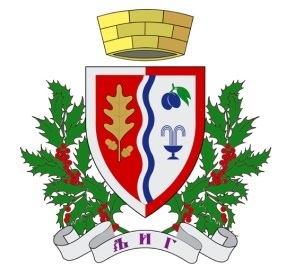 СЛУЖБЕНИ ГЛАСНИКОПШТИНЕ ЉИГ1.                                                                 8.                                                                 